RMCCT Regular Committee AgendaMeeting:  Wednesday, March 18th, 2020 Time: 1 to 3pm Place: RMACLWelcome and Introductions: Additions to Agenda: Adoption of February Regular Minutes:Regular Agenda Items Coordination of RMCCTCommittee dutiesFacebookWebsiteAgenda/minutesOther Business:EDI Workshop: Susan FosterCommittee Updates: Please be brief (trends/info & training/workshops pertaining to relationships, resiliency and unstructured, imaginative, child-led play; program innovations; new programs)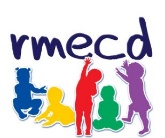 Ridge Meadows Early Childhood Development Committeewww.ridgemeadowsecd.ca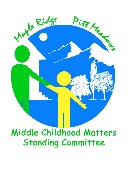 Middle Childhood Matters Standing Committeewww.ridgemeadowskidsmatter.com